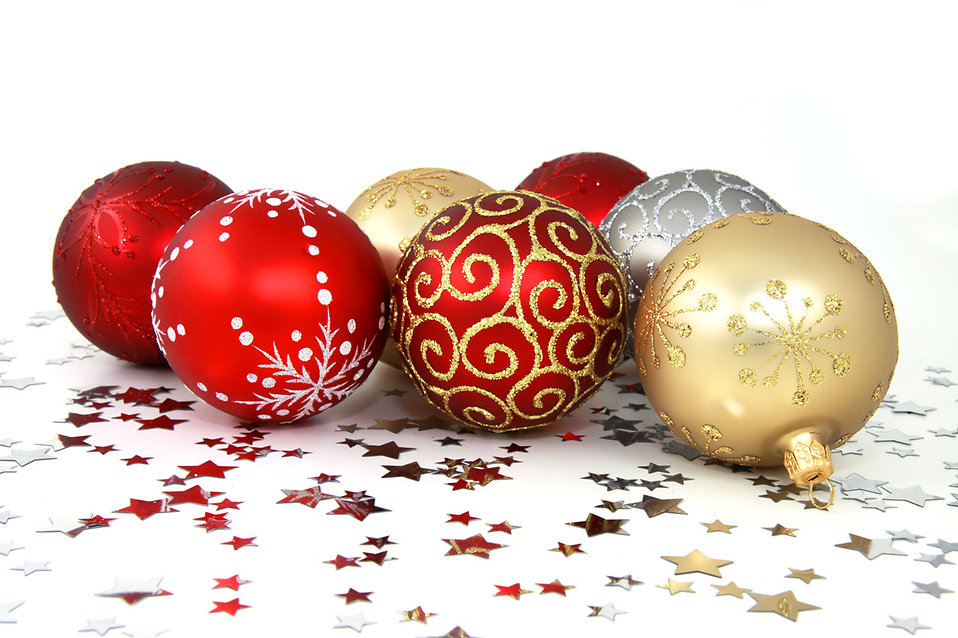 Christmas is a season of peace, goodwill and abundance of mercy, may the joy of Christ’s birth ignite your heart with gladness and laughter.
La Navidadesunaépoca de lpaz, buenavoluntad y abundancia de la misericordia, que la alegríadelnacimiento de Cristo enciendetucorazón con alegría y risas.Merry Christmas….FelizNavidad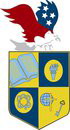 U.S. INTERNATIONAL CHRISTIAN ACADEMYwww.usicahs.orgadmin@USICAHS.ORG